Go to www.ourwelshnetball.co.ukSelect the LOGIN button: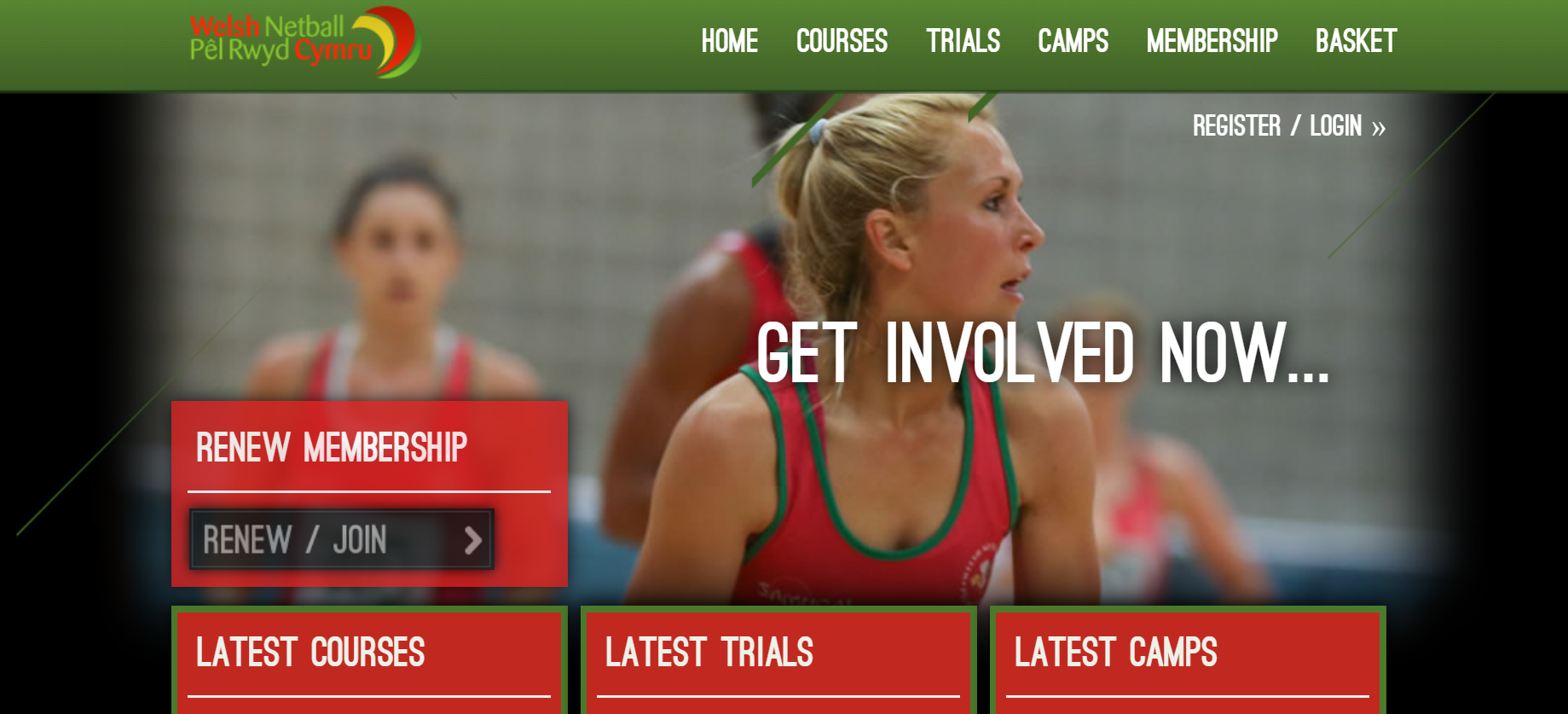 This will take you to the ‘log in’ screen, to enter the following:Username – firstname(space)surnamePassword – Affiliation Number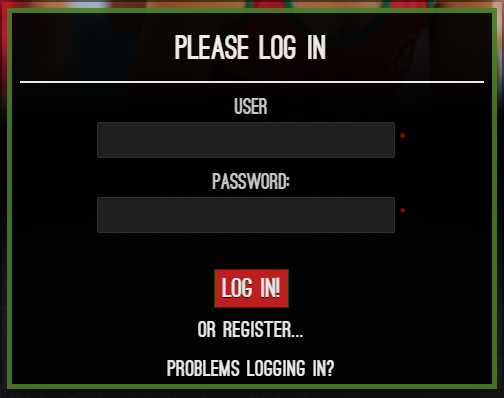 Your affiliation number can be obtained from your Club Secretary. If you are still unable to log in after trying the above, please email welshnetball@welshnetball.com with two of the following details:Full Name	Affiliation number	Date of Birth          Email address	Place of Birth